Projektas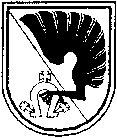 KĖDAINIŲ RAJONO SAVIVALDYBĖS TARYBASPRENDIMASDėl Budinčio globotojo veiklos organizavimo Kėdainių rajono savivaldybėje tvarkos aprašo patvirtinimo 2019 m. lapkričio 19 d. Nr. SP-267 KėdainiaiVadovaudamasi Lietuvos Respublikos vietos savivaldos įstatymo 18 straipsnio 1 dalimi, Lietuvos Respublikos socialinės apsaugos ir darbo  ministro 2018 m.  sausio 19 d. įsakymu Nr. A1-28 „Dėl Globos centro veiklos ir vaiko budinčio globotojo vykdomos priežiūros organizavimo ir kokybės priežiūros tvarkos aprašo patvirtinimo“ Kėdainių rajono savivaldybės taryba n u s p r e n d ž i a :1. Patvirtinti Budinčio globotojo veiklos organizavimo Kėdainių rajono savivaldybėje tvarkos aprašą (pridedama).2. Pripažinti netekusiu galios Budinčio globotojo veiklos organizavimo Kėdainių rajono savivaldybėje tvarkos aprašą, patvirtintą Kėdainių rajono savivaldybės tarybos 2017 m. gruodžio 22 d. sprendimu Nr. TS-237  „Dėl Budinčio globotojo veiklos organizavimo Kėdainių rajono savivaldybėje tvarkos aprašo patvirtinimo“ su visais jo pakeitimais ir papildymais.Savivaldybės meras 				             Jūratė Blinstrubaitė	Arūnas Kacevičius	Danutė Mykolaitienė		2019-11		2019-11		2019-11				Evaldas Vaicekavičius	Rūta Švedienė2019-11		2019-11	PATVIRTINTAKėdainių rajono savivaldybės tarybos2019 m. lapkričio       d. sprendimu Nr. TS-BUDINČIO GLOBOTOJO VEIKLOS ORGANIZAVIMOKĖDAINIŲ RAJONO SAVIVALDYBĖJE TVARKOS APRAŠASI SKYRIUSBENDROSIOS NUOSTATOS1. Budinčio globotojo veiklos organizavimo Kėdainių rajono savivaldybėje tvarkos aprašas (toliau – Tvarkos aprašas) reglamentuoja Budinčio globotojo atrankos tvarką, likusio be tėvų globos vaiko priežiūros Budinčio globotojo šeimoje organizavimą, Globos centro funkcijas, Budinčio globotojo pareigas ir teises, mokėjimo už vaiko priežiūrą Budinčio globotojo šeimoje dydį ir tvarką.2. Vaiko priežiūra Budinčio globotojo šeimoje organizuojama siekiant užtikrinti likusio be tėvų globos vaiko teisių ir įstatymų ginamų interesų įgyvendinimą ir apsaugą, suteikiant vaikui tokias artimiausias šeimos gyvenimui sąlygas, kokių reikia jo fizinei, protinei, dvasinei, dorovinei bei socialinei raidai, ir tokią šeimos aplinką, kokios reikia jo gerovei.3. Tvarkos apraše vartojamos sąvokos:3.1. Globos centras – Kėdainių pagalbos šeimai centras – socialinių paslaugų įstaiga, kuri, įgyvendindama vaiko globėjo (rūpintojo) teises ir pareigas, pagal tarpusavio bendradarbiavimo ir paslaugų teikimo sutartį perduoda likusį be tėvų globos vaiką, socialinės rizikos vaiką prižiūrėti Budinčiam globotojui, teikia ir organizuoja socialines paslaugas, „Globėjų (rūpintojų), budinčių globotojų, įtėvių, bendruomeninių vaikų globos namų darbuotojų mokymo ir konsultavimo programos GIMK“ (toliau – GIMK) paslaugas bei kitą pagalbą pagal poreikį vaikui ir Budinčiam globotojui, taip pat kitokią pagalbą vaiko tėvams, siekiant grąžinti vaiką į šeimą.3.2. Budintis globotojas – fizinis asmuo, atitinkantis Lietuvos Respublikos civiliniame kodekse (toliau – LR CK) globėjui (rūpintojui) keliamus reikalavimus, išklausęs globėjų ir įtėvių mokymus, pagal su Globos centru sudarytą tarpusavio bendradarbiavimo ir paslaugų teikimo sutartį prižiūrintis likusius be tėvų globos vaikus, su kuriais nėra susietas giminystės ryšiais, arba šioje sutartyje nustatytais atvejais teikiantis kitokią pagalbą vaiko tėvams, siekiant grąžinti vaiką į šeimą. Budintis globotojas vykdo veiklą pagal individualios veiklos pažymėjimą.II SKYRIUS BUDINČIO GLOBOTOJO ATRANKA4. Globos centras vykdo Budinčių globotojų paiešką – suranda ir atrenka asmenis, norinčius ir galinčius tapti  Budinčiais globotojais.  Budintis globotojas prižiūri likusį be tėvų globos vaiką pagal Globos centro ir Budinčio globotojo tarpusavio bendradarbiavimo ir paslaugų teikimo sutartį (toliau – Sutartis).  5. Fizinis asmuo, siekiantis tapti Budinčiu globotoju, turi atitikti Civiliniame kodekse ir Socialinių paslaugų įstatyme numatytus reikalavimus Budinčiam globotojui, vaikus globojančiai šeimai ir būti gavęs teigiamą išvadą iš Valstybinės vaiko teisių apsaugos institucijos atestuotų asmenų dėl pasirengimo tapti globėju;6. Fizinis asmuo, norintis tapti Budinčiu globotoju, Globos centrui pateikia šiuos dokumentus:6.1. rašytinį prašymą, kuriame nurodo savo vardą, pavardę, gimimo datą, gyvenamąją vietą, darbovietę, šeiminę ir materialinę padėtį, išlaikomų asmenų skaičių, šeimos sudėtį, motyvus tapti Budinčiu globotoju;6.2. asmens, jo sutuoktinio ar partnerio tapatybę patvirtinantį dokumentą ar jo kopiją; 6.3. Lietuvos Respublikos sveikatos apsaugos ministro nustatytos formos sveikatos pažymėjimą, kuris patvirtintų, kad fizinis asmuo, jo sutuoktinis ar partneris neserga ligomis, kurių sąrašą teisės aktų nustatyta tvarka tvirtina Lietuvos Respublikos Vyriausybės įgaliota institucija;6.4. sutuoktinio ar partnerio bei kitų vyresnių kaip 16 metų kartu gyvenančių šeimos narių rašytinį sutikimą, kad jų šeimos narys taptų Budinčiu globotoju;6.5. dokumentus, kad yra įgijęs mažiausiai vidurinį ar (ir) profesinį išsilavinimą; 6.6. dokumentus, liudijančius, kad turi nuosavą ar nuomojamą būstą.7. Globos centras patikrina, ar asmens namai (būstas) atitinka šiuos reikalavimus, ir surašo atitikties aktą:7.1. yra nesunkiai pasiekiami viešuoju transportu, vaikams sudarytos galimybės dalyvauti bendruomenės gyvenime bei skatinama jų socialinė integracija; 7.2. yra galimybė skirtingos lyties vyresnius nei 7 metų vaikus apgyvendinti atskirame kambaryje ar kambariuose (skirtingos lyties vyresni nei 7 metų vaikai turi būti apgyvendinti atskiruose kambariuose), jų miegamieji kambariai neturėtų būti įrengti rūsiuose ar pusrūsiuose (cokoliniuose aukštuose); 7.3. vonios (dušo) ir tualetų patalpos turėtų būti įrengtos taip, kad būtų užtikrintas vaikų privatumas; patalpos turi būti aprūpintos būtinomis higienos priemonėmis; 7.4. namų patalpose yra natūralus apšvietimas (išskyrus drabužinę, vonios (dušo) ir tualeto patalpas); visuose kambariuose turi būti įrengtos apsaugos nuo tiesioginių saulės spindulių priemonės (užuolaidos, žaliuzės ar kt.), įrengtas dirbtinis apšvietimas; 7.5. šildymo prietaisai ir įrenginiai yra saugūs; 7.6. būstas yra saugus ir tinkamas gyventi vaikams.8. Globos centras, surinkęs informaciją apie asmenį, norintį vykdyti Budinčio globotojo veiklą, persiunčia informaciją Valstybės vaiko teisių apsaugos ir įvaikinimo tarnybos prie Socialinės apsaugos ir darbo ministerijos Kauno apskrities vaiko teisių apsaugos skyriui Kėdainių rajono savivaldybėje (toliau VVTAĮT įgaliotas teritorinis skyrius), kuris atlieka pradinį įvertinimą, ar fizinis asmuo, siekiantis tapti Budinčiu globotoju, atitinka formaliuosius globėjui (rūpintojui) taikomus reikalavimus pagal LR CK nuostatas. Pradinis įvertinimas atliekamas per kiek galima trumpesnį laikotarpį, bet ne ilgesnį kaip per 20  darbo dienų nuo rašytinio prašymo pateikimo VVTAĮT įgaliotam teritoriniam skyriui dienos.9. VVTAĮT įgaliotas teritorinis skyrius, priėmęs sprendimą dėl fizinio asmens atitikimo globėjui (rūpintojui) taikomiems reikalavimams, informuoja Globos centrą ir nukreipia asmenį į mokymus pagal GIMK programą, išskyrus tuos atvejus, kai asmuo jau yra gavęs teigiamą išvadą iš VVTAĮT atestuotų asmenų dėl pasirengimo tapti globėju (rūpintoju) ir savo šeimoje globoja vaiką (vaikus). 10. VVTAĮT įgaliotas teritorinis skyrius, įvertinęs surinktą informaciją apie Budintį globotoją ir gavęs teigiamą VVTAĮT atestuotų asmenų išvadą dėl asmens pasirengimo tapti globėju (rūpintoju), prima sprendimą dėl teikimo skirti fizinį asmenį Budinčiu globotoju ir apie tai per 2 darbo dienas raštu informuoja Globos centrą.11. Globos centras, gavęs informaciją iš VVTAĮT įgalioto teritorinio skyriaus, įrašo asmenį į Budinčių globotojų sąrašą ir apie tai raštu informuoja Budintį globotoją.III SKYRIUSVAIKO PRIEŽIŪROS ORGANIZAVIMAS BUDINČIO GLOBOTOJO ŠEIMOJE12. Budintis globotojas veiklą vykdo pagal individualios veiklos pažymėjimą ir turi atlikti visas su šia veikla susijusias pareigas bei vykdyti visas mokestines prievoles, kaip tai reglamentuota Lietuvos Respublikos įstatymuose ir kituose teisės aktuose.13. Budintis globotojas prižiūri vaiką, nesusijusį giminystės ryšiais, savo gyvenamojoje vietoje ir natūralioje šeimos aplinkoje, užtikrindamas jam emocinį bei fizinį saugumą, visavertį vaiko poreikius atitinkantį ugdymą, auklėjimą ir kasdienę priežiūrą, vykdo kitas teises ir pareigas, numatytas Socialinių paslaugų įstatyme.14. Globos centras, atsiradus vaikui, netekusiam tėvų globos, kuris gali būti perduotas prižiūrėti Budinčiam globotojui, su Budinčiu globotoju pasirašo Sutartį. Sutartyje turi būti numatyta: Sutarties šalys; Sutarties objektas ir tikslas; vaiko priežiūros vieta; prižiūrimų vaikų skaičius; lėšų, skirtų vaiko išlaikymui ir priežiūrai, dydis;  Budinčio globotojo atlygis ir kitų piniginių lėšų dydis ir mokėjimų tvarka; kitos Budinčio globotojo ir Globos centro teisės ir tarpusavio įsipareigojimai; pagalbos teikimo Budinčiam globotojui ir vaikui tvarka; Sutarties nutraukimo sąlygos ir tvarka (Sutarties forma tvirtinama Globos centro direktoriaus įsakymu). 15.  Budintis globotojas vykdo vaiko priežiūrą:15.1.  kriziniais atvejais (iki 3 mėnesių), kai vaiką reikia skubiai, bet kuriuo paros metu apgyvendinti saugioje aplinkoje;15.2.  siekiant suteikti laikiną atokvėpį kitiems Budintiems globotojams, globėjams (rūpintojams), nesusijusiems giminystės ryšiais (iki 1 mėnesio per kalendorinius metus, išimtiniais atvejais, pvz., susirgus kitam Budinčiam globotojui, mirus artimajam – iki 3 mėnesių);15.3.  tol, kol baigsis vaiko laikinoji globa (rūpyba) ir vaikas bus grąžintas biologiniams tėvams ar jam bus nustatyta nuolatinė globa (rūpyba), ar jis bus įvaikintas.16.  Budintis globotojas gali vykdyti kelių Tvarkos aprašo 15 punkte numatytų rūšių priežiūrą. Tvarkos aprašo 15.3 papunktyje numatyta priežiūra gali būti keičiama į Aprašo 10.3 papunktyje numatytą priežiūrą, jei vaikui reikia ilgesnės nei 3 mėnesių priežiūros.    17. Budinčio globotojo šeimoje gali būti apgyvendinama nuo 1 (vieno) iki 3 (trijų) laikinai be tėvų globos likusių vaikų. Išimties tvarka, neišskiriant brolių (seserų), gali būti apgyvendinamas ir didesnis skaičius vaikų, bet ne daugiau kaip 6 (šeši). Budinčio globotojo šeimoje gali būti apgyvendinama ne daugiau kaip 1 (vienas) iki vienerių metų arba su vidutine ar sunkia negalia vaikas. Išimties tvarka, neišskiriant brolių (seserų), gali būti apgyvendinamas ir didesnis skaičius vaikų iki vienerių metų arba su vidutine ar sunkia negalia, bet ne daugiau kaip 2 (du). Globos centro ir Budinčio globotojo tarpusavio bendradarbiavimo ir paslaugų teikimo sutartyje konkrečiai nurodoma, kiek ir kokio amžiaus, kokių poreikių vaikų Budintis globotojas vienu metu įsipareigoja prižiūrėti.  18. Apgyvendinimas Budinčio globotojo šeimoje gali būti organizuojamas, kai vaikui nustatyta laikinoji globa (rūpyba). Globos centras bendradarbiaudamas su VVTAĮT įgaliotu teritoriniu skyriumi, organizuoja vaiko apgyvendinimą Budinčio globotojo šeimoje.19. Jei Budinčio globotojo šeimoje auga ir biologinis vaikas (-ai), bendras biologinių ir prižiūrimų vaikų skaičius negali būti daugiau kaip 6 (šeši). 20. Budintis globotojas vaiko pasirinkti negali – kuri iš šeimų geriausiai atitinka vaiko poreikius, sprendžia Globos centras, bendradarbiaudamas su VVTAĮT įgaliotu teritoriniu skyriumi. 21. Vaikui, atsižvelgiant į jo amžių ir brandą, sudaroma galimybė jam priimtina forma pareikšti savo nuomonę apie Budinčio globotojo parinkimą. 22. Budinčio globotojo šeimoje negali būti apgyvendinami vaikai, tuo metu sergantys ūmiomis infekcinėmis užkrečiamomis ligomis. 23. Priežiūros paslaugos teikimo pradžia yra laikomas vaiko apgyvendinimo Budinčio globotojo šeimoje momentas. Vaiko apgyvendinimas Budinčio globotojo šeimoje įforminamas aktu (akto forma tvirtinama Globos centro direktoriaus įsakymu).24. Apgyvendinus vaiką Budinčio globotojo šeimoje, Globos centras ne vėliau kaip per 30 (trisdešimt) kalendorinių dienų nuo laikinosios globos (rūpybos) nustatymo, bendradarbiaudamas su VVTAĮT įgaliotu teritoriniu skyriumi ir vaiko Budinčiu globotoju, sudaro individualų pagalbos vaikui planą. 25. Budinčio globotojo ligos (stacionaraus gydymosi) laikotarpiu arba kai Budintis globotojas negali laikinai dėl objektyvių priežasčių vykdyti Sutartyje numatytų įsipareigojimų, Globos centras organizuoja prižiūrimo vaiko apgyvendinamą kito Budinčio globotojo šeimoje, Globos centre, šeimynoje arba kitoje trumpalaikės socialinės globos paslaugas teikiančioje įstaigoje.26. Vaiko priežiūra Budinčio globotojo šeimoje nutraukiama Globos centro direktoriaus įsakymu, kai pasibaigia vaiko laikinoji globa (rūpyba) Globos centre arba atsiranda priežastys, nurodytos Tvarkos aprašo 29.7 papunktyje, 37-38 punktuose.IV SKYRIUSGLOBOS CENTRO FUNKCIJOS27.  Globos centro funkcijos: 27.1. organizuoti Budinčių globotojų paiešką;27.2. konsultuoja asmenis, pageidaujančius tapti Budinčiais globotojais;27.3. vykdyti Budinčių globotojų pasirengimo globoti (rūpintis), prižiūrėti vaikus mokymus pagal GIMK programą;27.4. vertinti Budinčių globotojų pasirengimą globoti (rūpintis), prižiūrėti vaikus, pagal Globėjų (rūpintojų) budinčių globotojų, įtėvių, bendruomeninių vaikų globos namų darbuotojų mokymo ir konsultavimo programą GIMK ir teikia siūlymus VVTAĮT įgaliotam teritoriniam skyriui apie jų tinkamumą globoti (rūpintis), prižiūrėti vaikus; 27.5. parinkti vaikui Budintį globotoją pagal GIMK programą ir teikti jo kandidatūrą VVTAĮT įgaliotam teritoriniam skyriui;27.6. vykdyti tęstinius periodinius Budinčių globotojų mokymus pagal GIMK programą;27.7. ne rečiau kaip kas 6 mėnesius nuo dienos, kai Budintis globotojas baigia GIMK programą, vykdyti Budinčių globotojų tinkamumo globoti (rūpintis), prižiūrėti vaikus vertinimą pagal GIMK programą ir teikti siūlymus VVTAĮT įgaliotam teritoriniam skyriui dėl Budinčių globotojų tinkamumo globoti (rūpintis), prižiūrėti vaikus; 27.8.  koordinuoti pagalbos teikimą vaikams, prižiūrimiems Budinčių globotojų, ir Budintiems globotojams bei teikti ar organizuoti šiems vaikams ir Budintiems globotojams reikiamą pagalbą (socialines paslaugas, psichosocialinę, konsultacinę, teisinę ir kitą pagalbą); 27.9.  teikti Budintiems globotojams intensyvią pagalbą;27.10.  organizuoti ir (ar) teikti laikino atokvėpio paslaugas Budintiems globotojams; 27.11.  įgyvendinti vaiko, kurį prižiūri Budintis globotojas, globėjo (rūpintojo) ir vaiko atstovo pagal įstatymą teises bei pareigas. Globos centras gali suteikti įgaliojimus Budinčiam globotojui atstovauti vaikui sveikatos priežiūros, socialinių paslaugų, švietimo ar kitose įstaigose, institucijose, organizacijose; 27.12.  kiekvieną mėnesį vaikui išlaikyti mokėti Budinčiam globotojui pinigines lėšas ir atlygį už vaiko priežiūrą (toliau – atlygis Budinčiam globotojui); 27.13.  vertinti Budinčio globotojo vykdomos veiklos kokybę; 27.14. bendradarbiauti su savivaldybės administracija (tarpinstitucinio bendradarbiavimo koordinatoriumi ir kitais specialistais), kitomis socialinių paslaugų įstaigomis, nevyriausybinėmis organizacijomis; 27.15. bendradarbiauti su socialiniais darbuotojais, dirbančiais su šeimomis;27.16. pagal poreikį bendradarbiauti su vaiko (jei tai neprieštarauja jo interesams) biologiniais tėvais, paruošti vaiką susitikimams su biologiniais tėvais, dalyvauti vaiką grąžinant biologiniams tėvams. Globos centras sudaro tinkamas sąlygas vaiko biologinei šeimai ir vaikui susitikti Globos centre ar kitoje sutartoje vietoje, jei tai neprieštarauja vaiko interesams; 27.17. rinkti, analizuoti duomenis apie Budinčius globotojus, ir keistis informacija su savivaldybės administracija, socialinių paslaugų įstaigomis, vaiko teisių specialistais;27.18. organizuoti profesinės kompetencijos tobulinimą ir supervizijas Globos centro specialistams, Budintiems globotojams; 27.19. organizuoti ar inicijuoti Budinčių globotojų savitarpio pagalbos grupes;  27.20 ne vėliau kaip kitą darbo dieną el. paštu informuoti VVTAĮT įgaliotą teritorinį skyrių apie Budinčiųjų Globotojų sąrašo pasikeitimus.27.21. atlikti kitas funkcijas, susijusias su pagalba Budintiems globotojams.  V SKYRIUSBUDINČIO GLOBOTOJO PAREIGOS IR TEISĖS28.  Budintis globotojas prižiūrėdamas vaiką privalo:28.1.  užtikrinti vaiko saugumą ir pasitikėjimą skatinančius santykius;28.2. priimti vaiką savo gyvenamajame būste ir užtikrinti vaiko poreikius atitinkantį ugdymą, auklėjimą ir kasdieninę priežiūrą;28.3. aprūpinti vaiką būtinais daiktais (patalyne, rankšluosčiais, drabužiais, avalyne, higienos priemonėmis, kanceliarinėmis prekėmis, žaislais ir lavinamaisiais žaidimais ir t. t.), atsižvelgiant į jo amžių, lytį ar neplanuotai atsiradusias aplinkybes. Su vaiku tartis dėl jam reikalingų daiktų, drabužių ir kt. priemonių pirkimo, vaikui sudaryti sąlygas dalyvauti įsigyjant šiuos daiktus, taip pat maisto produktus šeimai;28.4.  skatinti dvasinį ir moralinį vaiko tobulėjimą, stiprinti vaiko savivertę, ugdyti jo pareigingumą; 28.5.  užtikrinti reikiamą paramą vaiko gerovei;28.6.  skatinti vaiką kurti ir palaikyti ryšius su bendraamžiais, šeima, kitais vaikui svarbiais asmenimis; 28.7. užtikrinti, kad vaikas visą paslaugos teikimo laikotarpį gautų tinkamą maitinimą įvertinus jo individualius poreikius, būtinumą gauti dietinį maitinimą ir atsižvelgiant į vaiko pageidavimus;28.8. būti atsakingam už pirmosios pagalbos suteikimą vaikui ir nuolatinį jo sveikatos būklės stebėjimą;28.9. vaiko ligos atveju pirkti jam vaistus, atsižvelgiant į gydytojų rekomendacijas, taip pat vitaminus bei maisto papildus; pagal vaiko poreikius aprūpinti jį būtinomis techninės pagalbos, protezinės ir ortopedinės technikos priemonėmis;28.10. užtikrinti vaikui ikimokyklinį, priešmokyklinį ar mokyklinį ugdymą, pagal vaiko amžių ir poreikius atitinkančias ugdymo programas ikimokyklinėje, bendrojo lavinimo, profesinėje, specialiojoje ar kito tipo ugdymo įstaigoje; bendradarbiauti su ugdymo įstaiga, siekiant ugdymo tikslų, dalyvauti ugdymo įstaigų susirinkimuose ir šventėse, padėti vaikui ruošti pamokas bei užtikrinti, kad vaikas turėtų visas reikiamas mokymosi priemones, saugiai nuvyktų į šią įstaigą;28.11. sudaryti galimybę vaikui žaisti, sportuoti, bendrauti su kitais vaikais bei tenkinti kitus saviraiškos poreikius, lankyti būrelius, sporto, muzikos ir kitas vaikų neformaliojo ugdymo įstaigas;28.12. sudaryti vaikui sąlygas skaityti knygas, saugiai naudotis informacinėmis technologijomis ir kitomis jo ugdymui reikalingomis priemonėmis, atitinkančiomis jo brandą, įgūdžius ir interesus;28.13.  atsakyti už individualaus pagalbos vaikui plano įgyvendinimą;28.14. konsultuotis su Globos centro specialistais dėl reikiamos pagalbos vaikui;28.15.  užtikrinti vaiko saugumą, nepalikti jo be tinkamos priežiūros;28.16.  naudotis Globos centro siūloma pagalba, analizuoti ir vertinti savo veiklą, tobulinti savo profesinę kompetenciją ir dalyvauti supervizijose;28.17. bendradarbiauti su Globos centru ir jo paskirtais darbuotojais ar specialistais (socialiniais darbuotojais globos koordinatoriais, psichologais ir kt.), VVTAĮT įgalioto teritorinio skyriaus specialistais;28.19. nedelsiant informuoti Globos centro paskirtus socialinius darbuotojus globos koordinatorius apie vaikui kylančius emocinius ir fiziologinius sunkumus, siekiant užtikrinti vaikui reikiamą specialistų pagalbą;28.20. atsakingai ir pagal paskirtį naudoti Globos centro vaiko išlaikymui ir jo poreikių tenkinimui skiriamas pinigines lėšas;28.21. vaikams nuo 7 metų amžiaus kiekvieną mėnesį užtikrinti kišenpinigių smulkioms išlaidoms skyrimą;28.22. bendradarbiaujant su Globos centru, VVTAĮT įgaliotu teritoriniu skyriumi ir su socialines paslaugas vaiko tėvams teikiančiomis institucijomis/organizacijomis, siekti grąžinti vaiką į šeimą;28.23. nedelsiant informuoti Globos centro administraciją apie atvejus, kai jis negali laikinai dėl objektyvių priežasčių vykdyti Sutartyje numatytų įsipareigojimų.28.24. vykdyti kitas funkcijas, reikalingas siekiant užtikrinti vaiko fizinę, emocinę, socialinę gerovę.     29. Budinčio globotojo teisės:29.1. gauti Sutarties nustatyta tvarka Globos centro kas mėnesį mokamą atlygį už teikiamas paslaugas prižiūrint vaiką (vaikus);29.2. gauti iš Globos centro kas mėnesį mokamą vaikui išlaikyti skirtą vaiko globos (rūpybos) išmoką pagal Lietuvos Respublikos išmokų vaikams įstatymą. Ši išmoka vaiko išlaikymui yra mokama tik tą laikotarpį, kol vaikas gyvena pas Budintį globotoją;29.3. gauti iš Globos centro kas mėnesį mokamą išmoką vaiko poreikių tenkinimui;29.4. gauti papildomų lėšų, jeigu tai numatyta Sutartyje;29.5. naudotis prižiūrimam vaikui teikiama trumpalaike socialine globa (laikino atokvėpio paslauga);29.6. gauti psichologinę pagalbą, individualias, grupines konsultacijas, supervizijas;29.7. teikti Globos centrui prašymą paimti vaiką iš jo šeimos, kai:29.7.1. Budinčiam globotojui ar jo šeimai kyla reali grėsmė dėl vaiko, vaiko tėvų ar giminaičių elgesio, kai:29.7.1.1. yra naudojamas bet kurios rūšies smurtas;29.7.1.2. elgiamasi neadekvačiai;29.7.2. Budintis globotojas dėl pateisinamų priežasčių nebegali vykdyti Sutartyje numatytų funkcijų;29.7.3. kitais nenumatytais atvejais;29.8. tapti nuolatiniais Budinčio globotojo šeimoje prižiūrimo vaiko (-ų) globėjais (rūpintojais).VI SKYRIUSMOKĖJIMAS UŽ VAIKO PRIEŽIŪRĄ BUDINČIO GLOBOTOJO ŠEIMOJE 30.	Budinčiam globotojui Globos centras moka toliau nurodytas išmokas, kurios pervedamos į Budinčio globotojo nurodytą asmeninę sąskaitą:30.1. išmoką už vaiko priežiūrą ar išmoką vaiko laukimo laikotarpiu:30.1.1. 0,25 MMA dydžio mėnesinį atlygį, kai šeimoje nėra apgyvendintas vaikas;30.1.2. 1,0 Lietuvos Respublikos Vyriausybės nutarimu nustatytos minimaliosios mėnesinės algos (toliau – MMA) dydžio mėnesinį atlygį, kai Budinčio globotojo šeimoje apgyvendintas 1 vaikas;30.1.3. 1,8 MMA – kai Budinčio globotojo šeimoje apgyvendinti 2 vaikai;30.1.4. 2,6 MMA – kai Budinčio globotojo šeimoje apgyvendinti 3 vaikai;30.1.5. 3,4 MMA – kai Budinčio globotojo šeimoje apgyvendinti 4 vaikai;30.1.6. 4,2 MMA – kai Budinčio globotojo šeimoje apgyvendinti 5 vaikai;30.1.7. 5,0 MMA –  kai Budinčio globotojo šeimoje apgyvendinti 6 vaikai;  30.2. jeigu apgyvendintas iki vienerių metų amžiaus arba vaikas, kuriam nustatytas vidutinis arba sunkus neįgalumas, už kiekvieną tokį vaiką yra papildomai mokamas 0,5 MMA dydžio mėnesinis atlygis.30.3. jeigu apgyvendintas iki trejų metų amžiaus arba vaikas, kuriam nustatytas lengvas neįgalumas, už kiekvieną tokį vaiką yra papildomai mokamas 0,25 MMA dydžio mėnesinis atlygis.30.4. kiekvienam Budinčio globotojo šeimoje apgyvendintam vaikui išlaikyti skirtą vaiko globos (rūpybos) išmoką, mokamą pagal Lietuvos Respublikos išmokų vaikams įstatymą;30.5.  išmokas vaikui, mokamas Išmokų vaikams įstatymo nustatyta tvarka, vaikui skirtą slaugos ir priežiūros (pagalbos) išlaidų tikslinę kompensaciją, mokamą pagal Lietuvos Respublikos tikslinių kompensacijų įstatymą, ir kitas išmokas, jei teisė gauti šias išmokas vaikui ir globėjui (rūpintojui) numatyta įstatymuose;30.6. 1,0 Lietuvos Respublikos Vyriausybės nutarimu nustatytos minimaliosios mėnesinės algos dydžio mėnesinį atlygį, kai Budinčiajam globotojui teikiamos atokvėpio paslaugos arba jis dėl ligos laikinai negali prižiūrėti vaikų. 31.	Tvarkos aprašo 30.4 papunktyje nurodyta išmoka skaičiuojama proporcingai dienų, kurias vaikas gyvena Budinčio globotojo šeimoje, skaičiui ir yra neįskaitoma į Budinčio globotojo pajamas.32.	Dėl Aprašo 30.1.2−30.3 punktuose numatyto atlygio gavimo Budintis globotojas pateikia Globos centrui patvirtintos formos paslaugų suteikimo aktą (akto formą tvirtina Globos centro direktorius) ne vėliau kaip kito mėnesio antrąją darbo dieną. Ši išmoka skaičiuojama proporcingai dienų, kurias vaikas gyvena Budinčio globotojo šeimoje, skaičiui. Šios lėšos įskaitomos į Budinčio globotojo pajamas ir nuo šių lėšų sumokami teisės aktais nustatyti mokesčiai. Tais atvejais, kai Sutartį sudaro sutuoktiniai, atlygis mokamas tik vienam iš jų.  33. Globos (rūpybos) išmokų tikslinius priedus, mokamus Išmokų vaikams įstatymo nustatyta tvarka, Globos centras naudoja papildomai pagalbai vaikui (pvz., logopedo, psichiatro, vaiko neformaliojo ugdymo ar užimtumo paslaugoms) ir (ar) pagalbai Budinčiam globotojui (pvz.: psichoterapijai, supervizijai, profesinės kompetencijos ugdymui) teikti, jos neperduodamas Budinčiam globotojui, jei tarpusavio bendradarbiavimo ir paslaugų teikimo sutartyje nenumatyta kitaip.       34.  Budintys globotojai įsipareigoja Tvarkos aprašo 30.4, 30.5 papunkčiuose numatytas gaunamas išmokas naudoti vaiko išlaikymui, siekiant tenkinti jo bazinius ir saviraiškos poreikius (pvz.: maistas, drabužiai, kanceliarinės prekės, higienos prekės, laisvalaikiui ir ugdymui skirtos išlaidos, kišenpinigiai, medikamentai ir pan.). Globos centras turi teisę prašyti Budinčių globotojų pateikti išlaidas pagrindžiančius dokumentus tarpusavio bendradarbiavimo ir paslaugų teikimo sutartyje nustatyta tvarka.  35. Dėl Tvarkos aprašo 30.1.1 papunktyje numatyto atlygio gavimo Budintysis globotojas ir Globos centras sudaro atskirą sutartį.36. Vaiko priežiūra Budinčio globotojo šeimoje finansuojama iš Savivaldybės biudžeto lėšų, valstybės biudžeto lėšų, skirtų vaikų globos (rūpybos) išmokoms pagal Lietuvos Respublikos išmokų vaikams įstatymą mokėti, ir kitų teisėtai įgytų lėšų. Lėšas planuoja ir apskaito Globos centras. Informaciją apie reikalingas lėšas ir planuojamas teiktis paslaugas Globos centras teikia Kėdainių rajono savivaldybės administracijai.VII SKYRIUSBAIGIAMOSIOS NUOSTATOS37. Sutartis gali būti keičiama ar nutraukiama Budinčio globotojo iniciatyva prieš tai Globos centrą įspėjus ne vėliau kaip prieš 1 (vieną) mėnesį, jei šeimoje nėra laikinai apgyvendinto ir prižiūrimo vaiko, ir ne vėliau kaip prieš 3 (tris) mėnesius, jei šeimoje yra apgyvendintas ir prižiūrimas vaikas, išskyrus atvejus, kai vaiko laikinoji globa baigiasi anksčiau šio termino. Tais atvejais, kai Budinčiam globotojui dėl prižiūrimo vaiko ar jo tėvų, giminaičių elgesio kyla reali grėsmė jo ar jo šeimos narių sveikatai ir gyvybei, Sutartis gali būti nutraukta nedelsiant, suderinus tai su Globos centru.  38. Globos centras gali vienašališkai nutraukti Sutartį:38.1. kai paaiškėja Budinčio globotojo ar jo aplinkos asmenų bet kokios rūšies smurtas prieš prižiūrimą vaiką, neadekvatus Budinčio globotojo elgesys vaiko atžvilgiu, ar esant kitoms aplinkybės, dėl kurių būtini tokie sprendimai ir tam yra VVTAĮT įgalioto teritorinio skyriaus pritarimas, iš anksto neįspėjęs Budinčio globotojo. Apie nutrauktą Sutartį Budintis globotojas informuojamas raštu per 5 (penkias) darbo dienas nuo sprendimo priėmimo; 38.2. kai Budintis globotojas nevykdo Tvarkos apraše nustatytų reikalavimų ir Sutartyje numatytų įsipareigojimų ir/ar be pateisinamos priežasties atsisako apgyvendinti ir prižiūrėti vaiką, Budintį globotoją informuodamas motyvuotu raštu. 39. Tvarkos aprašo įgyvendinimą kontroliuoja savivaldybės administracijos direktorius ar jo įgaliotas asmuo.     _________________________Forma patvirtinta Kėdainių rajono				         Savivaldybės mero 2014 m. sausio  20  d.				         potvarkiu Nr. MP1- 2Kėdainių rajono savivaldybės tarybaiAIŠKINAMASIS  RAŠTASDėl Budinčio globotojo veiklos organizavimo Kėdainių rajono savivaldybėje tvarkos aprašo patvirtinimo 2019-11-13  Kėdainiai	Parengto sprendimo projekto tikslai:Patvirtinti Budinčio globotojo veiklos organizavimo Kėdainių rajono savivaldybėje tvarkos aprašą.Sprendimo projekto esmė, rengimo priežastys ir motyvai:Sprendime atlikti redakcinio pobūdžio pakeitimai (patikslintos sąvokos, Valstybės vaiko teisių apsaugos ir įvaikinimo tarnybos prie Socialinės apsaugos ir darbo ministerijos Kauno apskrities vaiko teisių apsaugos skyriaus pavadinimas). Padidintas maksimalus vaikų skaičius, kuriuos gali prižiūrėti budintis globotojas, iki 6 vaikų, taip pat patikslintos išmokos už vaiko priežiūrą ar išmoką vaiko laukimo laikotarpiu mokėjimo sąlygos. Atsisakyta 20 punkto reikalavimų: „Budintis globotojas vaiką (-us) gali globoti iki 12 (dvylikos) mėnesių, išskyrus atvejus, kai VTAS Globos centrui pateikia motyvuotą siūlymą dėl šio termino pratęsimo“, nes budintis globotojas laikinoji globa (rūpyba) šeimoje gali užtrukti ir ilgiau, kol bus surastas nuolatinis globotojas arba vaikas grąžintas biologinei šeimai.Visi pakeitimai sprendimo projekte pažymėti pridedame projekto lyginamajame variante.Lėšų poreikis: -Laukiami rezultatai:1. Tvarkos aprašas atitiks teisės aktų reikalavimus.Numatomo teisinio reguliavimo poveikio vertinimas** Numatomo teisinio reguliavimo poveikio vertinimas atliekamas rengiant teisės akto, kuriuo numatoma reglamentuoti iki tol nereglamentuotus santykius, taip pat kuriuo iš esmės keičiamas teisinis reguliavimas, projektą. Atliekant vertinimą, nustatomas galimas teigiamas ir neigiamas poveikis to teisinio reguliavimo sričiai, asmenims ar jų grupėms, kuriems bus taikomas numatomas teisinis reguliavimas.Socialines paramos skyriaus vedėja                 		Jūratė Blinstrubaitė Lyginamasis projekto variantasBUDINČIO GLOBOTOJO VEIKLOS ORGANIZAVIMOKĖDAINIŲ RAJONO SAVIVALDYBĖJE TVARKOS APRAŠASI SKYRIUSBENDROSIOS NUOSTATOS1. Budinčio globotojo veiklos organizavimo Kėdainių rajono savivaldybėje tvarkos aprašas (toliau – Tvarkos aprašas) reglamentuoja socialinio globotojo atrankos tvarką, likusio be tėvų globos vaiko priežiūros Budinčio globotojo šeimoje organizavimą, Globos centro funkcijas, Budinčio globotojo pareigas ir teises, mokėjimo už vaiko priežiūrą Budinčio globotojo šeimoje dydį ir tvarką.2. Vaiko priežiūra Budinčio globotojo šeimoje organizuojama siekiant užtikrinti likusio be tėvų globos vaiko teisių ir įstatymų ginamų interesų įgyvendinimą ir apsaugą, suteikiant vaikui tokias artimiausias šeimos gyvenimui sąlygas, kokių reikia jo fizinei, protinei, dvasinei, dorovinei bei socialinei raidai, ir tokią šeimos aplinką, kokios reikia jo gerovei.3. Tvarkos apraše vartojamos sąvokos:3.1. Globos centras – Kėdainių pagalbos šeimai centras – socialinių paslaugų įstaiga, kuri, įgyvendindama vaiko globėjo (rūpintojo) teises ir pareigas, pagal tarpusavio bendradarbiavimo ir paslaugų teikimo sutartį perduoda likusį be tėvų globos vaiką, socialinės rizikos vaiką prižiūrėti Budinčiam globotojui, teikia ir organizuoja socialines paslaugas, globėjų ir įtėvių mokymo ir konsultavimo „Globėjų (rūpintojų) budinčių globotojų, įtėvių, bendruomeninių vaikų globos namų darbuotojų mokymo ir konsultavimo programa GIMK“ (toliau – GIMK) paslaugas bei kitą pagalbą pagal poreikį vaikui ir Budinčiam globotojui, taip pat kitokią pagalbą vaiko tėvams, siekiant grąžinti vaiką į šeimą.3.2. Budintis globotojas – fizinis asmuo, atitinkantis Lietuvos Respublikos civiliniame kodekse (toliau – LR CK) globėjui (rūpintojui) keliamus reikalavimus, išklausęs globėjų ir įtėvių mokymus, pagal su Globos centru sudarytą tarpusavio bendradarbiavimo ir paslaugų teikimo sutartį prižiūrintis likusius be tėvų globos vaikus, socialinės rizikos vaikus, su kuriais nėra susietas giminystės ryšiais, arba šioje sutartyje nustatytais atvejais teikiantis kitokią pagalbą vaiko tėvams, siekiant grąžinti vaiką į šeimą. Budintis globotojas vykdo veiklą pagal individualios veiklos pažymėjimą.II SKYRIUS BUDINČIO GLOBOTOJO ATRANKA4. Globos centras vykdo Budinčių globotojų paiešką – suranda ir atrenka asmenis, norinčius ir galinčius tapti  Budinčiais globotojais.  Budintis globotojas prižiūri likusį be tėvų globos vaiką pagal Globos centro ir Budinčio globotojo tarpusavio bendradarbiavimo ir paslaugų teikimo sutartį (toliau – Sutartis).  5. Fizinis asmuo, siekiantis tapti Budinčiu globotoju, turi atitikti Civiliniame kodekse ir Socialinių paslaugų įstatyme numatytus reikalavimus Budinčiam globotojui, vaikus globojančiai šeimai ir būti gavęs teigiamą išvadą iš GIMK atestuotų socialinių darbuotojų Valstybės vaiko teisių apsaugos institucijos atestuotų asmenų dėl pasirengimo tapti globėju;6. Fizinis asmuo, norintis tapti Budinčiu globotoju, Globos centrui pateikia šiuos dokumentus:6.1. rašytinį prašymą, kuriame nurodo savo vardą, pavardę, gimimo datą, gyvenamąją vietą, darbovietę, šeiminę ir materialinę padėtį, išlaikomų asmenų skaičių, šeimos sudėtį, motyvus tapti Budinčiu globotoju;6.2. asmens, jo sutuoktinio ar partnerio tapatybę patvirtinantį dokumentą ar jo kopiją; 6.3. Lietuvos Respublikos sveikatos apsaugos ministro nustatytos formos sveikatos pažymėjimą, kuris patvirtintų, kad fizinis asmuo, jo sutuoktinis ar partneris neserga ligomis, kurių sąrašą teisės aktų nustatyta tvarka tvirtina Lietuvos Respublikos Vyriausybės įgaliota institucija;6.4. sutuoktinio ar partnerio bei kitų vyresnių kaip 16 metų kartu gyvenančių šeimos narių rašytinį sutikimą, kad jų šeimos narys taptų Budinčiu globotoju;6.5. dokumentus, kad yra įgijęs mažiausiai vidurinį ar (ir) profesinį išsilavinimą; 6.6. dokumentus, liudijančius, kad turi nuosavą ar nuomojamą būstą.7. Globos centras patikrina, ar asmens namai (būstas) atitinka šiuos reikalavimus, ir surašo atitikties aktą:7.1. yra nesunkiai pasiekiami viešuoju transportu, vaikams sudarytos galimybės dalyvauti bendruomenės gyvenime bei skatinama jų socialinė integracija; 7.2. yra galimybė skirtingos lyties vyresnius nei 7 metų vaikus apgyvendinti atskirame kambaryje ar kambariuose (skirtingos lyties vyresni nei 7 metų vaikai turi būti apgyvendinti atskiruose kambariuose), jų miegamieji kambariai neturėtų būti įrengti rūsiuose ar pusrūsiuose (cokoliniuose aukštuose); 7.3. vonios (dušo) ir tualetų patalpos turėtų būti įrengtos taip, kad būtų užtikrintas vaikų privatumas; patalpos turi būti aprūpintos būtinomis higienos priemonėmis; 7.4. namų patalpose yra natūralus apšvietimas (išskyrus drabužinę, vonios (dušo) ir tualeto patalpas); visuose kambariuose turi būti įrengtos apsaugos nuo tiesioginių saulės spindulių priemonės (užuolaidos, žaliuzės ar kt.), įrengtas dirbtinis apšvietimas; 7.5. šildymo prietaisai ir įrenginiai yra saugūs; 7.6. būstas yra saugus ir tinkamas gyventi vaikams.8. Globos centras, surinkęs informaciją apie asmenį, norintį vykdyti Budinčio globotojo veiklą, persiunčia informaciją Valstybės vaiko teisių apsaugos ir įvaikinimo tarnybos prie Socialinės apsaugos ir darbo ministerijos Kauno apskrities vaiko teisių apsaugos skyriui Kėdainių rajono savivaldybėje (toliau VVTAĮT įgaliotas teritorinis skyrius), kuris atlieka pradinį įvertinimą, ar fizinis asmuo, siekiantis tapti Budinčiu globotoju, atitinka formaliuosius globėjui (rūpintojui) taikomus reikalavimus pagal LR CK nuostatas. 9. VTAS VVTAĮT įgaliotas teritorinis skyrius, priėmęs sprendimą dėl fizinio asmens atitikimo globėjui (rūpintojui) taikomiems reikalavimams, informuoja Globos centrą ir nukreipia asmenį į mokymus pagal GIMK programą, išskyrus tuos atvejus, kai asmuo jau yra gavęs teigiamą išvadą iš atestuotų socialinių darbuotojų VVTAĮT atestuotų asmenų dėl pasirengimo tapti globėju (rūpintoju) ir savo šeimoje globoja vaiką (vaikus). 10. VTAS VVTAĮT įgaliotas teritorinis skyrius, įvertinęs surinktą informaciją apie Budintį globotoją ir gavęs teigiamą atestuotų socialinių darbuotojų VVTAĮT atestuotų asmenų išvadą dėl asmens pasirengimo tapti globėju (rūpintoju), prima sprendimą dėl teikimo skirti fizinį asmenį Budinčiu globotoju ir apie tai per 2 darbo dienas raštu informuoja Globos centrą.11. Globos centras, gavęs informaciją iš VTAS VVTAĮT įgaliotas teritorinis skyrius, įrašo asmenį į Budinčių globotojų sąrašą ir apie tai raštu informuoja Budintį globotoją.III SKYRIUSVAIKO PRIEŽIŪROS ORGANIZAVIMAS BUDINČIO GLOBOTOJO ŠEIMOJE12. Budintysis globotojas veiklą vykdo pagal individualios veiklos pažymėjimą ir turi atlikti visas su šia veikla susijusias pareigas bei vykdyti visas mokestines prievoles, kaip tai reglamentuota Lietuvos Respublikos įstatymuose ir kituose teisės aktuose.13. Budintis globotojas prižiūri vaiką, nesusijusį giminystės ryšiais, savo gyvenamojoje vietoje ir natūralioje šeimos aplinkoje, užtikrindamas jam emocinį bei fizinį saugumą, visavertį vaiko poreikius atitinkantį ugdymą, auklėjimą ir kasdienę priežiūrą, vykdo kitas teises ir pareigas, numatytas Socialinių paslaugų įstatyme.14. Globos centras, atsiradus vaikui, netekusiam tėvų globos, kuris gali būti perduotas prižiūrėti Budinčiam globotojui, su Budinčiu globotoju pasirašo Sutartį. Sutartyje turi būti numatyta: Sutarties šalys; Sutarties objektas ir tikslas; vaiko priežiūros vieta; prižiūrimų vaikų skaičius; lėšų, skirtų vaiko išlaikymui ir priežiūrai, dydis;  Budinčio globotojo atlygis ir kitų piniginių lėšų dydis ir mokėjimų tvarka; kitos Budinčio globotojo ir Globos centro teisės ir tarpusavio įsipareigojimai; pagalbos teikimo Budinčiam globotojui ir vaikui tvarka; Sutarties nutraukimo sąlygos ir tvarka (Sutarties forma tvirtinama Globos centro direktoriaus įsakymu). 15.  Budintis globotojas vykdo vaiko priežiūrą:15.1.  kriziniais atvejais (iki 3 mėnesių), kai vaiką reikia skubiai, bet kuriuo paros metu apgyvendinti saugioje aplinkoje;15.2.  siekiant suteikti laikiną atokvėpį kitiems Budintiems globotojams, socialiniams globėjams globėjams (rūpintojams), nesusijusiems giminystės ryšiais (iki 1 mėnesio per kalendorinius metus, išimtiniais atvejais, pvz., susirgus kitam Budinčiam globotojui, mirus artimajam – iki 3 mėnesių);15.3.  tol, kol baigsis vaiko laikinoji globa (rūpyba) ir vaikas bus grąžintas biologiniams tėvams ar jam bus nustatyta nuolatinė globa (rūpyba), ar jis bus įvaikintas.  16.  Budintis globotojas gali vykdyti kelių Tvarkos aprašo 15 punkte numatytų rūšių priežiūrą. Tvarkos aprašo 15.3 papunktyje numatyta priežiūra gali būti keičiama į Aprašo 10.3 papunktyje numatytą priežiūrą, jei vaikui reikia ilgesnės nei 3 mėnesių priežiūros.    17. Budinčio globotojo šeimoje gali būti apgyvendinama nuo 1 (vieno) iki 3 (trijų) laikinai be tėvų globos likusių vaikų. Išimties tvarka, neišskiriant brolių (seserų), gali būti apgyvendinamas ir didesnis skaičius vaikų, bet ne daugiau kaip 5 (penki), 6 (šeši).  Budinčio globotojo šeimoje gali būti apgyvendinama ne daugiau kaip 1 (vienas) iki vienerių metų arba su vidutine ar sunkia negalia vaikas. Išimties tvarka, neišskiriant brolių (seserų), gali būti apgyvendinamas ir didesnis skaičius vaikų iki vienerių metų arba su vidutine ar sunkia negalia, bet ne daugiau kaip 2 (du). Globos centro ir Budinčio globotojo tarpusavio bendradarbiavimo ir paslaugų teikimo sutartyje konkrečiai nurodoma, kiek ir kokio amžiaus, kokių poreikių vaikų Budintis globotojas vienu metu įsipareigoja prižiūrėti.  18. Apgyvendinimas Budinčio globotojo šeimoje gali būti organizuojamas, kai vaikui nustatyta laikinoji globa (rūpyba). Globos centras bendradarbiaudamas su VTAS, organizuoja vaiko apgyvendinimą Budinčio globotojo šeimoje.19. Jei Budinčio globotojo šeimoje auga ir biologinis vaikas (-ai), bendras biologinių ir prižiūrimų vaikų skaičius negali būti daugiau kaip 5 (penki),  6 (šeši). 20. Budintis globotojas vaiką (-us) gali globoti iki 12 (dvylikos) mėnesių, išskyrus atvejus, kai VTAS Globos centrui pateikia motyvuotą siūlymą dėl šio termino pratęsimo. 21. Budintis globotojas vaiko pasirinkti negali – kuri iš šeimų geriausiai atitinka vaiko poreikius, sprendžia Globos centras, bendradarbiaudamas su VTAS. Vaikui, atsižvelgiant į jo amžių ir brandą, sudaroma galimybė jam priimtina forma pareikšti savo nuomonę apie Budinčio globotojo parinkimą. 22. Budinčio globotojo šeimoje negali būti apgyvendinami vaikai, tuo metu sergantys ūmiomis infekcinėmis užkrečiamomis ligomis. 23. Priežiūros paslaugos teikimo pradžia yra laikomas vaiko apgyvendinimo Budinčio globotojo šeimoje momentas. Vaiko apgyvendinimas Budinčio globotojo šeimoje įforminamas aktu (akto forma tvirtinama Globos centro direktoriaus įsakymu).24. Apgyvendinus vaiką Budinčio globotojo šeimoje, Globos centras ne vėliau kaip per 30 (trisdešimt) kalendorinių dienų nuo laikinosios globos (rūpybos) nustatymo, bendradarbiaudamas su VTAS ir vaiko Budinčiu globotoju, sudaro individualų pagalbos vaikui planą. 25. Budinčio globotojo ligos (stacionaraus gydymosi) laikotarpiu arba kai Budintis globotojas negali laikinai dėl objektyvių priežasčių vykdyti Sutartyje numatytų įsipareigojimų, Globos centras organizuoja prižiūrimo vaiko apgyvendinamą kito Budinčio globotojo šeimoje, Globos centre, šeimynoje arba kitoje trumpalaikės socialinės globos paslaugas teikiančioje įstaigoje.26. Vaiko priežiūra Budinčio globotojo šeimoje nutraukiama Globos centro direktoriaus įsakymu, kai pasibaigia vaiko laikinoji globa (rūpyba) Globos centre arba atsiranda priežastys, nurodytos Tvarkos aprašo 29.7 papunktyje, 37-38 punktuose.IV SKYRIUSGLOBOS CENTRO FUNKCIJOS27.  Globos centro funkcijos: 27.1. organizuoti Budinčių globotojų paiešką;27.2. konsultuoja asmenis, pageidaujančius tapti Budinčiais globotojais;27.3. vykdyti Budinčių globotojų pasirengimo globoti (rūpintis), prižiūrėti vaikus mokymus pagal Valstybės vaiko teisių apsaugos ir įvaikinimo tarnybos prie Socialinės apsaugos ir darbo ministerijos direktoriaus patvirtintas GIMK programą;27.4. vertinti Budinčių globotojų pasirengimą globoti (rūpintis), prižiūrėti vaikus, pagal GIMK programas ir teikia siūlymus VTAS VVTAĮT įgaliotam teritoriniam skyriui išvadai apie jų tinkamumą globoti (rūpintis), prižiūrėti vaikus; 27.5. parinkti vaikui Budintį globotoją pagal GIMK programas ir teikti jo kandidatūrą VTAS VVTAĮT įgaliotam teritoriniam skyriui;27.6. vykdyti tęstinius periodinius Budinčių globotojų mokymus pagal GIMK programą;27.7. ne rečiau kaip kas 6 mėnesius nuo dienos, kai Budintis globotojas baigia GIMK programą, vykdyti Budinčių globotojų tinkamumo globoti (rūpintis), prižiūrėti vaikus vertinimą pagal GIMK programas ir teikti siūlymus VTAS VVTAĮT įgaliotam teritoriniam skyriui dėl Budinčių globotojų tinkamumo globoti (rūpintis), prižiūrėti vaikus; 27.8.  koordinuoti pagalbos teikimą vaikams, prižiūrimiems Budinčių globotojų, ir Budintiems globotojams bei teikti ar organizuoti šiems vaikams ir Budintiems globotojams reikiamą pagalbą (socialines paslaugas, psichosocialinę, konsultacinę, teisinę ir kitą pagalbą); 27.9.  teikti Budintiems globotojams intensyvią pagalbą;27.10.  organizuoti ir (ar) teikti laikino atokvėpio paslaugas Budintiems globotojams; 27.11.  įgyvendinti vaiko, kurį prižiūri Budintis globotojas, globėjo (rūpintojo) ir vaiko atstovo pagal įstatymą teises bei pareigas. Globos centras gali suteikti įgaliojimus Budinčiam globotojui atstovauti vaikui sveikatos priežiūros, socialinių paslaugų, švietimo ar kitose įstaigose, institucijose, organizacijose; 27.12.  kiekvieną mėnesį vaikui išlaikyti mokėti Budinčiam globotojui pinigines lėšas ir atlygį už vaiko priežiūrą (toliau – atlygis Budinčiam globotojui); 27.13.  vertinti Budinčio globotojo vykdomos veiklos kokybę; 27.14. bendradarbiauti su savivaldybės administracija (tarpinstitucinio bendradarbiavimo koordinatoriumi ir kitais specialistais), kitomis socialinių paslaugų įstaigomis, nevyriausybinėmis organizacijomis; 27.15. bendradarbiauti su socialiniais darbuotojais, teikiančiais socialinę priežiūrą socialinės rizikos šeimoms dirbančiais su šeimomis; 27.16. pagal poreikį bendradarbiauti su vaiko (jei tai neprieštarauja jo interesams) biologiniais tėvais, paruošti vaiką susitikimams su biologiniais tėvais, dalyvauti vaiką grąžinant biologiniams tėvams. Globos centras sudaro tinkamas sąlygas vaiko biologinei šeimai ir vaikui susitikti Globos centre ar kitoje sutartoje vietoje, jei tai neprieštarauja vaiko interesams; 27.17. rinkti, analizuoti duomenis apie Budinčius globotojus, ir keistis informacija su savivaldybės administracija, socialinių paslaugų įstaigomis, vaiko teisių specialistais;27.18. organizuoti profesinės kompetencijos tobulinimą ir supervizijas Globos centro specialistams, Budintiems globotojams; 27.19. organizuoti ar inicijuoti Budinčių globotojų savitarpio pagalbos grupes;27.20 ne vėliau kaip kitą darbo dieną el. paštu informuoti VTAS VVTAĮT įgaliotą teritorinį skyrių apie Budinčiųjų Globotojų sąrašo pasikeitimus.27.21. atliekti kitas funkcijas, susijusias su pagalba Budintiems globotojams.  V SKYRIUSBUDINČIO GLOBOTOJO PAREIGOS IR TEISĖS28.  Budintis globotojas, socialinis globėjas, prižiūrėdamas, globodamas (besirūpindamas) vaiką privalo:28.1.  užtikrinti vaiko saugumą ir pasitikėjimą skatinančius santykius;28.2. priimti vaiką savo gyvenamajame būste ir užtikrinti vaiko poreikius atitinkantį ugdymą, auklėjimą ir kasdieninę priežiūrą;28.3. aprūpinti vaiką būtinais daiktais (patalyne, rankšluosčiais, drabužiais, avalyne, higienos priemonėmis, kanceliarinėmis prekėmis, žaislais ir lavinamaisiais žaidimais ir t. t.), atsižvelgiant į jo amžių, lytį ar neplanuotai atsiradusias aplinkybes. Su vaiku tartis dėl jam reikalingų daiktų, drabužių ir kt. priemonių pirkimo, vaikui sudaryti sąlygas dalyvauti įsigyjant šiuos daiktus, taip pat maisto produktus šeimai;28.4.  skatinti dvasinį ir moralinį vaiko tobulėjimą, stiprinti vaiko savivertę, ugdyti jo pareigingumą; 28.5.  užtikrinti reikiamą paramą vaiko gerovei;28.6.  skatinti vaiką kurti ir palaikyti ryšius su bendraamžiais, šeima, kitais vaikui svarbiais asmenimis; 28.7. užtikrinti, kad vaikas visą paslaugos teikimo laikotarpį gautų tinkamą maitinimą įvertinus jo individualius poreikius, būtinumą gauti dietinį maitinimą ir atsižvelgiant į vaiko pageidavimus;28.8. būti atsakingam už pirmosios pagalbos suteikimą vaikui ir nuolatinį jo sveikatos būklės stebėjimą;28.9. vaiko ligos atveju pirkti jam vaistus, atsižvelgiant į gydytojų rekomendacijas, taip pat vitaminus bei maisto papildus; pagal vaiko poreikius aprūpinti jį būtinomis techninės pagalbos, protezinės ir ortopedinės technikos priemonėmis;28.10. užtikrinti vaikui ikimokyklinį, priešmokyklinį ar mokyklinį ugdymą, pagal vaiko amžių ir poreikius atitinkančias ugdymo programas ikimokyklinėje, bendrojo lavinimo, profesinėje, specialiojoje ar kito tipo ugdymo įstaigoje; bendradarbiauti su ugdymo įstaiga, siekiant ugdymo tikslų, dalyvauti ugdymo įstaigų susirinkimuose ir šventėse, padėti vaikui ruošti pamokas bei užtikrinti, kad vaikas turėtų visas reikiamas mokymosi priemones, saugiai nuvyktų į šią įstaigą;28.11. sudaryti galimybę vaikui žaisti, sportuoti, bendrauti su kitais vaikais bei tenkinti kitus saviraiškos poreikius, lankyti būrelius, sporto, muzikos ir kitas vaikų neformaliojo ugdymo įstaigas;28.12. sudaryti vaikui sąlygas skaityti knygas, saugiai naudotis informacinėmis technologijomis ir kitomis jo ugdymui reikalingomis priemonėmis, atitinkančiomis jo brandą, įgūdžius ir interesus;28.13.  atsakyti už individualaus pagalbos vaikui plano įgyvendinimą;28.14. konsultuotis su Globos centro specialistais dėl reikiamos pagalbos vaikui;28.15.  užtikrinti vaiko saugumą, nepalikti jo be tinkamos priežiūros;28.16.  naudotis Globos centro siūloma pagalba, analizuoti ir vertinti savo veiklą, tobulinti savo profesinę kompetenciją ir dalyvauti supervizijose;28.17. bendradarbiauti su Globos centru ir jo paskirtais darbuotojais ar specialistais (socialiniais darbuotojais, globos koordinatoriais, psichologais ir kt.), VTAS, VVTAĮT įgalioto teritorinio skyriaus specialistais;28.18. nedelsiant informuoti Globos centro paskirtus darbuotojus socialinius darbuotojus globos koordinatorius apie vaikui kylančius emocinius ir fiziologinius sunkumus, siekiant užtikrinti vaikui reikiamą specialistų pagalbą;28.19. atsakingai ir pagal paskirtį naudoti Globos centro vaiko išlaikymui ir jo poreikių tenkinimui skiriamas pinigines lėšas;28.20. vaikams nuo 7 metų amžiaus kiekvieną mėnesį užtikrinti kišenpinigių smulkioms išlaidoms skyrimą;28.21. bendradarbiaujant su Globos centru, VTAS VVTAĮT įgaliotu teritoriniu skyriumi ir su socialines paslaugas vaiko tėvams teikiančiomis institucijomis/organizacijomis, siekti grąžinti vaiką į šeimą;28.22. nedelsiant informuoti Globos centro administraciją apie atvejus, kai jis negali laikinai dėl objektyvių priežasčių vykdyti Sutartyje numatytų įsipareigojimų.28.23.  vykdyti kitas funkcijas, reikalingas siekiant užtikrinti vaiko fizinę, emocinę, socialinę gerovę.     29. Budinčio globotojo teisės:29.1. gauti Sutarties nustatyta tvarka Globos centro kas mėnesį mokamą atlygį už teikiamas paslaugas prižiūrint vaiką (vaikus);29.2. gauti iš Globos centro kas mėnesį mokamą vaikui išlaikyti skirtą vaiko globos (rūpybos) išmoką pagal Lietuvos Respublikos išmokų vaikams įstatymą. Ši išmoka vaiko išlaikymui yra mokama tik tą laikotarpį, kol vaikas gyvena pas Budintį globotoją;29.3. gauti iš Globos centro kas mėnesį mokamą išmoką vaiko poreikių tenkinimui;29.4. gauti papildomų lėšų, jeigu tai numatyta Sutartyje;29.5. naudotis prižiūrimam vaikui teikiama trumpalaike socialine globa (laikino atokvėpio paslauga);29.6. gauti psichologinę pagalbą, individualias, grupines konsultacijas, supervizijas;29.7. teikti Globos centrui prašymą paimti vaiką iš jo šeimos, kai:29.7.1. Budinčiam globotojui ar jo šeimai kyla reali grėsmė dėl vaiko, vaiko tėvų ar giminaičių elgesio, kai:29.7.1.1. yra naudojamas bet kurios rūšies smurtas;29.7.1.2. elgiamasi neadekvačiai;29.7.2. Budintis globotojas dėl pateisinamų priežasčių nebegali vykdyti Sutartyje numatytų funkcijų;29.7.3. kitais nenumatytais atvejais;29.8. tapti nuolatiniais Budinčio globotojo šeimoje prižiūrimo vaiko (-ų) globėjais (rūpintojais).VI SKYRIUSMOKĖJIMAS UŽ VAIKO PRIEŽIŪRĄ BUDINČIO GLOBOTOJO ŠEIMOJE 30.	Budinčiam globotojui Globos centras moka toliau nurodytas išmokas, kurios pervedamos į Budinčio globotojo nurodytą asmeninę sąskaitą:30.1. išmoką už vaiko priežiūrą ar išmoką vaiko laukimo laikotarpiu:30.1.1. 0,25 MMA dydžio mėnesinį atlygį, kai šeimoje nėra apgyvendintas vaikas;30.1.2. 1,0 Lietuvos Respublikos Vyriausybės nutarimu nustatytos minimaliosios mėnesinės algos (toliau – MMA) dydžio mėnesinį atlygį, kai Budinčio globotojo šeimoje apgyvendintas 1 vaikas;30.1.3. 1,8 MMA – kai Budinčio globotojo šeimoje apgyvendinti 2 vaikai arba vidutinę ar sunkią negalią turintis vaikas;30.1.4. 2,6 MMA – kai Budinčio globotojo šeimoje apgyvendinti 3 vaikai;30.1.5. 3,4 MMA – kai Budinčio globotojo šeimoje apgyvendinti 4 vaikai;30.1.6. 4,2 MMA – kai Budinčio globotojo šeimoje apgyvendinti 5 vaikai;30.1.7. 5,0 MMA-  kai Budinčio globotojo šeimoje apgyvendinti 6 vaikai;  30.2. jeigu apgyvendintas iki vienerių metų amžiaus arba vaikas, kuriam nustatytas vidutinis arba sunkus neįgalumas, už kiekvieną tokį vaiką yra papildomai mokamas 0,5 MMA dydžio mėnesinis atlygis.30.3. jeigu apgyvendintas iki trejų metų amžiaus arba vaikas, kuriam nustatytas lengvas neįgalumas, už kiekvieną tokį vaiką yra papildomai mokamas 0,25 MMA dydžio mėnesinis atlygis.30.4 kiekvienam Budinčio globotojo šeimoje apgyvendintam vaikui išlaikyti skirtą vaiko globos (rūpybos) išmoką, mokamą pagal Lietuvos Respublikos išmokų vaikams įstatymą;30.5.  išmokas vaikui, mokamas Išmokų vaikams įstatymo nustatyta tvarka, vaikui skirtą slaugos ir priežiūros (pagalbos) išlaidų tikslinę kompensaciją, mokamą pagal Lietuvos Respublikos tikslinių kompensacijų įstatymą, ir kitas išmokas, jei teisė gauti šias išmokas vaikui ir globėjui (rūpintojui) numatyta įstatymuose;30.6. 1,0 Lietuvos Respublikos Vyriausybės nutarimu nustatytos minimaliosios mėnesinės algos (toliau – MMA) dydžio mėnesinį atlygį, kai Budinčiajam globotojui teikiamos atokvėpio paslaugos arba jis dėl ligos laikinai negali prižiūrėti vaikų. 31.	Tvarkos aprašo 30.4 papunktyje nurodyta išmoka skaičiuojama proporcingai dienų, kurias vaikas gyvena Budinčio globotojo šeimoje, skaičiui ir yra neįskaitoma į Budinčio globotojo pajamas.32.	Dėl Aprašo 30.1.2−30.3 punktuose numatyto atlygio gavimo Budintis globotojas pateikia Globos centrui patvirtintos formos paslaugų suteikimo aktą (akto formą tvirtina Globos centro direktorius) ne vėliau kaip kito mėnesio antrąją darbo dieną. Ši išmoka skaičiuojama proporcingai dienų, kurias vaikas gyvena Budinčio globotojo šeimoje, skaičiui. Šios lėšos įskaitomos į Budinčio globotojo pajamas ir nuo šių lėšų sumokami teisės aktais nustatyti mokesčiai. Tais atvejais, kai Sutartį sudaro sutuoktiniai, atlygis mokamas tik vienam iš jų. 33. Globos (rūpybos) išmokų tikslinius priedus, mokamus Išmokų vaikams įstatymo nustatyta tvarka, Globos centras naudoja papildomai pagalbai vaikui (pvz., logopedo, psichiatro, vaiko neformaliojo ugdymo ar užimtumo paslaugoms) ir (ar) pagalbai Budinčiam globotojui (pvz.: psichoterapijai, supervizijai, profesinės kompetencijos ugdymui) teikti, jos neperduodamas Budinčiam globotojui, jei tarpusavio bendradarbiavimo ir paslaugų teikimo sutartyje nenumatyta kitaip.      34.  Budintys globotojai įsipareigoja Tvarkos aprašo 30.4, 30.5 papunkčiuose numatytas gaunamas išmokas naudoti vaiko išlaikymui, siekiant tenkinti jo bazinius ir saviraiškos poreikius (pvz.: maistas, drabužiai, kanceliarinės prekės, higienos prekės, laisvalaikiui ir ugdymui skirtos išlaidos, kišenpinigiai, medikamentai ir pan.). Globos centras turi teisę prašyti Budinčių globotojų pateikti išlaidas pagrindžiančius dokumentus tarpusavio bendradarbiavimo ir paslaugų teikimo sutartyje nustatyta tvarka.35. Dėl Tvarkos aprašo 30.1.1 papunktyje numatyto atlygio gavimo Budintysis globotojas ir Globos centras sudaro atskirą sutartį.36. Vaiko priežiūra Budinčio globotojo šeimoje finansuojama iš Savivaldybės biudžeto lėšų, valstybės biudžeto lėšų, skirtų vaikų globos (rūpybos) išmokoms pagal Lietuvos Respublikos išmokų vaikams įstatymą mokėti, ir kitų teisėtai įgytų lėšų. Lėšas planuoja ir apskaito Globos centras. Informaciją apie reikalingas lėšas ir planuojamas teiktis paslaugas Globos centras teikia Kėdainių rajono savivaldybės administracijai.VII SKYRIUSBAIGIAMOSIOS NUOSTATOS37. Sutartis gali būti keičiama ar nutraukiama Budinčio globotojo iniciatyva prieš tai Globos centrą įspėjus ne vėliau kaip prieš 1 (vieną) mėnesį, jei šeimoje nėra laikinai apgyvendinto ir prižiūrimo vaiko, ir ne vėliau kaip prieš 3 (tris) mėnesius, jei šeimoje yra apgyvendintas ir prižiūrimas vaikas, išskyrus atvejus, kai vaiko laikinoji globa baigiasi anksčiau šio termino. Tais atvejais, kai Budinčiam globotojui dėl prižiūrimo vaiko ar jo tėvų, giminaičių elgesio kyla reali grėsmė jo ar jo šeimos narių sveikatai ir gyvybei, Sutartis gali būti nutraukta nedelsiant, suderinus tai su Globos centru.  38. Globos centras gali vienašališkai nutraukti Sutartį:38.1. kai paaiškėja Budinčio globotojo ar jo aplinkos asmenų bet kokios rūšies smurtas prieš prižiūrimą vaiką, neadekvatus Budinčio globotojo elgesys vaiko atžvilgiu, ar esant kitoms aplinkybės, dėl kurių būtini tokie sprendimai ir tam yra VTAS VVTAĮT įgalioto teritorinio skyriaus pritarimas, iš anksto neįspėjęs Budinčio globotojo. Apie nutrauktą Sutartį Budintis globotojas informuojamas raštu per 5 (penkias) darbo dienas nuo sprendimo priėmimo; 38.2. kai Budintis globotojas nevykdo Tvarkos apraše nustatytų reikalavimų ir Sutartyje numatytų įsipareigojimų ir/ar be pateisinamos priežasties atsisako apgyvendinti ir prižiūrėti vaiką, Budintį globotoją informuodamas motyvuotu raštu. 39. Tvarkos aprašo įgyvendinimą kontroliuoja savivaldybės administracijos direktorius ar jo įgaliotas asmuo.     _________________________SritysNumatomo teisinio reguliavimo poveikio vertinimo rezultataiNumatomo teisinio reguliavimo poveikio vertinimo rezultataiSritysTeigiamas poveikisNeigiamas poveikisEkonomikaiFinansamsSocialinei aplinkaiViešajam administravimuiTeisinei sistemaiKriminogeninei situacijaiAplinkaiAdministracinei naštaiRegiono plėtraiKitoms sritims, asmenims ar jų grupėms